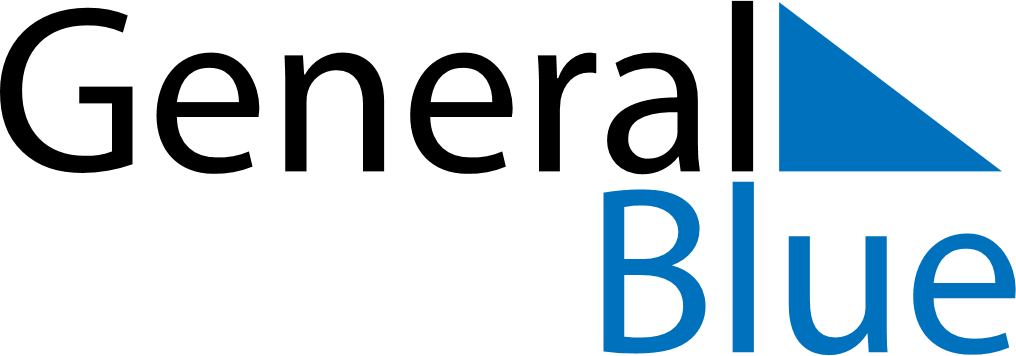 December 2018December 2018December 2018December 2018ZimbabweZimbabweZimbabweMondayTuesdayWednesdayThursdayFridaySaturdaySaturdaySunday1123456788910111213141515161718192021222223Unity DayUnity Day2425262728292930Christmas DayBoxing Day31